TEHNISKĀ SPECIFIKĀCIJA/ TECHNICAL SPECIFICATION Nr. TS 1303.005 v1 Kabeļbirka, ārtipa/ Cable tag, outdoorNr./ NoApraksts/ DescriptionMinimālā tehniskā prasība/ Minimum technical requirementPiedāvātās preces konkrētais tehniskais apraksts/ Specific technical description of offered productAvots/ SourcePiezīmes/ RemarksVispārīgā informācija. General informationRažotājs (nosaukums, atrašanās vieta)/ Manufacturer (name and location)Norādīt informāciju/ Specify1303.005 Kabeļu birka/ Cable tagTipa apzīmējums/ Type reference Tehniskai izvērtēšanai parauga piegādes laiks (pēc pieprasījuma)/ Delivery time for sample technical check (on request), working days15 darba dienas/ 15 working daysStandarti/ StandardsAtbilstība standartam   ISO  9001. Kvalitātes pārvaldības sistēmas prasības. (izejmateriālam)/ Conformity to ISO 9001. Quality management systems – Requirements. (raw materials)Atbilst/ ConfirmVides nosacījumi/ Environmental conditionsDarba vides temperatūra/ operating ambient temperature; °C-35 / +40Tehniskā informācija/ Technical informationBirkas biezums, mm/ Tag thickness, mm1.0Birkas izmēri 50 mm x 100 mm/ Tag dimensions 50x100 mmJā/ YesStūros caurumi   D=4 mm/ Holes in corners D=4mmJā/ YesZīmes krāsojuma fons: Balts/ Sign painting background - whiteJā/ YesPamatnes materiāls plastikāts/ Base material plasticJā/ YesMateriāla blīvums,  g/cm³ / Density of material, g/cm³1.4-1.46Izejmateriāls identificējams ražotnē ar ražotāja uzlīmi - plēvi uz sagataves/ Raw material is identifiable with manufacturers sticker – mambrane on workpiece.Jā/ YesProdukts izgatavots ar sietspiedes tehnoloģiju vai līdzvērtīgu/ Product iz manufactured with silk screen printing technology or similarJā/ YesGala produkts pārklāts ar aizsargslāni, kas to pasargā no vides un UV iedarbības/ End product is covered with protective layer, which protects against environment and UV effectJā/ YesMateriāls identificējams ar izgatavošanas gadu/ Material is identifiable with production year Jā/ YesIespējamā krāsu izmaiņa  Produktam, ekspluatācijas laikā - 2 gados – 0%; 5 gados <10%/ Possible colour change for producēt during operation time in 2 years 0%, in 5 years <10%Jā/ YesInformatīvs attēls: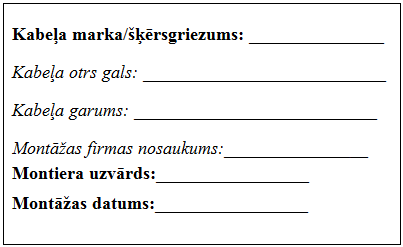 Atbilst/ Confirm